Задачи специальности 21.02.01 "Разработка и эксплуатация нефтяных и газовых месторождений" Задача 1. Оценить возможный коэффициент извлечения нефти за счет реализации упругого режима разработки для условий, сходных с условиями Ромашкинского месторождения. Средневзвешенное начальное давление пласта Р´пл; начальное пластовое давление в зонах: нефтеносной Рн, водоносной Рв; суммарный объем пласта Vп; доля нефтеносной зоны αн, водоносной αв; пористость m; степень снижения давления в зонах: нефтеносной γн, водоносной γв; объемный коэффициент упругости; нефти βн, воды βв, пласта βп. Таблицы исходных данныхЗадача 2. Рассчитать необходимый темп снижения забойного давления для поддержания постоянного дебита добывающих скважин и допустимый срок  эксплуатации залежи, разрабатываемой в газонапорном режиме. Определить также коэффициент извлечения нефти. Количество нефтяных скважин n, суммарный относительный темп отбора Q´, извлекаемые запасы нефти Vн, коэффициент продуктивности скважины К, расчетное время τ, комплекс параметров ; начальное пластовое давление ргш, начальный объем газовой шапки Vгш, минимально допустимое значение забойного давления (из условий эксплуатации) Рз. Дебит всех добывающих скважин  принимается одинаковым.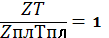 Таблицы исходных данныхЗадача 3. Суточная добыча нефти из пласта Qн, воды – Qв, газа – Qг; объемный коэффициент нефти b, коэффициент растворимости газа в нефти ά; плотность нефти ρ; коэффициент сжимаемости газа z; пластовое давление Рпл.; пластовая температура Тпл.; атмосферное давление Ро=0,1МПа; проницаемость пласта для воды k; эффективная мощность пласта h; перепад давления на забое ΔР=Рзаб-Рпл; коэффициент гидродинамаческого совершенства забоя скважины φ; половина расстояния между нагнетательными скважинами R; радиус забоя скважины rc; вязкость воды μ. Требуется определить количество воды для поддержания пластового давления.Таблицы исходных данных ПараметрВариантВариантВариантВариантВариантВариантВариантВариантВариантВариантПараметр1-34-67-910-1213-1516-1819-2122-2425-2728-30Р´пл, МПа16,016,515,516,316,815,815,516,016,515,9Рн, МПа17,518,017,017,818,317,317,017,518,017,4Рв, МПа15,015,514,515,315,814,814,515,015,514,9Vп, м360·10658·10655·10663·10665·10659·10660·10657·10664·10661·106αн0,150,120,140,10,150,120,140,10,120,11αв0,850,880,860,90,850,880,860,90,880,89m0,20,220,190,180,20,220,170,190,20,21Вариантыγнγвβн, 1/МПаβн, 1/МПаβп, 1/МПа1, 4, 7, 10, 13, 16, 19, 22, 25, 280,550,758·10-43·10-40,4·10-42, 5, 8, 11, 14, 17, 20, 23, 26, 290,520,728,2·10-43,2·10-40,4·10-43, 6, 9, 12, 15, 18, 21, 24, 27, 300,500,77,9·10-43,9·10-40,4·10-4ПараметрВариантВариантВариантВариантВариантВариантВариантВариантВариантВариантПараметр1-34-67-910-1213-1516-1819-2122-2425-2728-30n12151719201814101215Q´, 1/год0,0330,0320,030,030,0290,030,0320,0350,0340,036Vн, м31,8·1061,84·1061,88·1061,78·1061,82·1061,8·1061,84·1061,82·1061,86·1061,78·106К, м3/с·Па0,3·10-90,33·10-90,32·10-90,35·10-90,3·10-90,34·10-90,33·10-90,32·10-90,35·10-90,3·10-9τ, годы2222222222ВариантРгш, МПаVгш, м3Рз, МПа1, 4, 7, 10, 13, 16, 19, 22, 25, 28142·10672, 5, 8, 11, 14, 17, 20, 23, 26, 2914,52,5·1067,53, 6, 9, 12, 15, 18, 21, 24, 27, 3013,52,2·1066,5Вариант1-34-67-910-1213-1516-1819-2122-2425-2728-30Qн, т310,8311,0311,2311,4310,6310,4310,2311,6311,8312,0Qв, т104,2104,0103,8103,6103,5104,4104,6104,8104,7104,9Vг, м391950919609197091980919909194091930919209198591995b1,181,191,181,191,181,191,181,191,181,19ά, м3/(м3МПа)7,67,77,67,77,67,77,67,77,67,7ρ, кг/м3860861862863859858857864865866z0,880,870,890,880,880,870,890,880,870,89Рпл, МПа7,467,477,487,467,477,487,467,477,487,46Тпл, К316,1316,2316,3316,4316,5316,1316,2316,3316,4316,5k, Д0,50,550,540,530,490,480,50,520,540,49Вариантh, мφR, мrc, смμ, мПа х сΔР, МПа1,4,7,10,13,16,19,22,25,28100,84107,515,22,5,8,11,14,17,20,23,26,2910,50,94007,81,15,13,6,9,12,15,18,21,24,27,3010,80,854057,21,25,0